                                     Cartes de Course de relaisReprésenter des situationsCartes de Course de relaisComparer des nombres entiers	Cartes de Course de relaisOrdonner des nombres entiersCartes de Course de relaisAdditionner des nombres entiers  Cartes de Course de relaisCartes Passez le relais : Questions d'équipe	Cartes de Course de relaisCartes blanchesReprésente cette situation avec un nombre entier.Tu montes 6 étages dans un ascenseur. Représente cette situation avec un nombre entier. Tu descends 5 marches d’une échelle.Représente cette situation avec un nombre entier.La température baisse de 7C.Représente cette situation avec un nombre entier.Tu empruntes 5 $ à un ami.Représente cette situation avec un nombre entier.Tu déposes 20 $ dans ton compte bancaire.Représente cette situation avec un nombre entier.Le cerf-volant est 50 m au-dessus du sol. Représente cette situation avec un nombre entier. Tu as plongé à 15 m sous le niveau de la mer.Représente cette situation avec un nombre entier.Tu as gagné 15 $ en coupant le gazon. 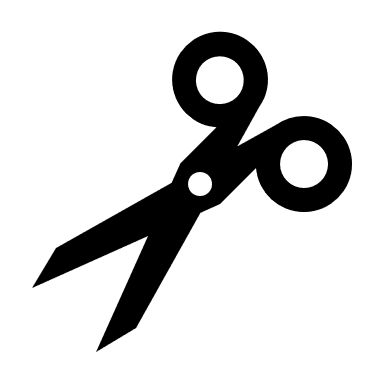 Représente cette situation avec un nombre entier. Tu as dépensé 12 $ au cinéma.Représente cette situation avec un nombre entier.Tu as retiré 10 $ de ton compte bancaire.Utilise < ou > pour comparer.+8 ___ 3Utilise < ou > pour comparer.6 ___ 9Utilise < ou > pour comparer.3 ___ 18Utilise < ou > pour comparer.19 ___ 10Utilise < ou > pour comparer.+12 ___ 5Utilise < ou > pour comparer.2 ___ 12Utilise < ou > pour comparer.0 ___ 16Utilise < ou > pour comparer.+6 ___ 6Utilise < ou > pour comparer.+7 ___ 5Utilise < ou > pour comparer.1 ___ 1Ordonne du plus petit au plus grand.6, 8, 0Ordonne du plus petit au plus grand.8, 10, 6Ordonne du plus petit au plus grand.+5, 5, 1Ordonne du plus petit au plus grand.+19, 18, 17Ordonne du plus petit au plus grand.3, 8, 7Ordonne du plus grand au plus petit.15, 11, 5Ordonne du plus grand au plus petit.24, 15, 3Ordonne du plus grand au plus petit.6, 19, 0Ordonne du plus grand au plus petit.2, 13, 14, 0Ordonne du plus grand au plus petit.17, 13, 9, 4Additionne.7 + 3Additionne.3 + 2Additionne.13 + (7)Additionne.12 + (8)Additionne.5 + (5)Additionne.6 + (8)Additionne.4 + (6)Additionne.+5 + 3Additionne.18 + (11)Additionne.29 + (12)6 et +6 est un exemple de quel type de paire ?Reprendre le jeu si la réponse est correcte. Si la réponse est incorrecte, chaque joueur recule de 2 cases.Donne 3 exemples de nombres entiers utilisés dans la vie réelle.Reprendre le jeu si la réponse est correcte. Si la réponse est incorrecte, chaque joueur recule de 2 cases.
La température a augmenté de 7C à 19C.  Quelle était la température de départ ?.  Reprendre le jeu si la réponse est correcte. Si la réponse est incorrecte, chaque joueur recule de 2 cases.Présente 3 paires de nombres entiers dont la somme est 0.Reprendre le jeu si la réponse est correcte. Si la réponse est incorrecte, chaque joueur recule de 2 cases.Vous avez 15 $ à la banque. Vous retirez 5 $ et déposez  8 $. Quel est votre solde ? Reprendre le jeu si la réponse est correcte. Si la réponse est incorrecte, chaque joueur recule de 2 cases.La température était de 3C. 
Elle a augmenté de 15C, puis descendu de 7C. Quelle était la température finale ?.  Reprendre le jeu si la réponse est correcte. Si la réponse est incorrecte, chaque joueur recule de 2 cases.
Quel est le nombre opposé de chacun de ces nombres ? 12, +9, 27. Reprendre le jeu si la réponse est correcte. Si la réponse est incorrecte, chaque joueur recule de 2 cases.
Écris cette différence comme une somme, puis trouve la somme. 13  9 .  Reprendre le jeu si la réponse est correcte. Si la réponse est incorrecte, chaque joueur recule de 2 cases.Représente cette situation avec un nombre entier.Déplace-toi d’une case si la réponse est correcte.Représente cette situation avec un nombre entier.Déplace-toi d’une case si la réponse est correcte.Utilise < ou > pour comparer.Déplace-toi d’une case si la réponse est correcte.Utilise < ou > pour comparer.Déplace-toi d’une case si la réponse est correcte.Ordonne du plus petit au plus grand.Déplace-toi d’une case si la réponse est correcte.Ordonne du plus petit au plus grand.Déplace-toi d’une case si la réponse est correcte.Additionne.Déplace-toi d’une case si la réponse est correcte.Additionne.Déplace-toi d’une case si la réponse est correcte.Reprendre le jeu si la réponse est correcte. Si la réponse est incorrecte, chaque joueur recule de 2 cases.Reprendre le jeu si la réponse est correcte. Si la réponse est incorrecte, chaque joueur recule de 2 cases.